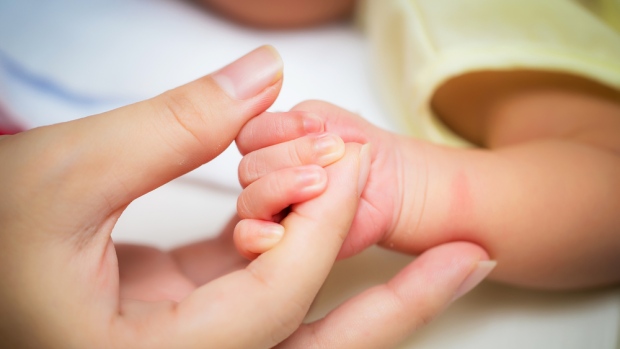 12, 19 и 26 июля 2018 года проведен цикл вебинаров по Ранней помощи.Ведущие вебинара: Генералова Анастасия Олеговна,  Директор Центра ранней помощи, эрготерапевт;Салахова Наталья Сергеевна,Руководитель экспертно-методического отдела фонда «Звезда», специалист по коммуникации.В рамках вебинара были рассмотрены следующие вопросы:- Концепция развития Ранней помощи. Цели Ранней помощи. Порядок оказания услуг. Принципы и подходы Ранней помощи; - Семья как партнер в помощи ребенку. Ответственность семьи за выполнение программы помощи. Включение семьи в оценку курса Ранней помощи. Работа междисциплинарной команды; - Подходы в оказании помощи детям раннего возраста;- Международная классификация функционирования, ограничения жизнедеятельности (МКФ);- Функциональный подход в Ранней помощи;- Принцип нормализации в Ранней помощи;  - Естественно средовой подход. Естественная среда как помощь в развитии навыков.                 -Естественная среда для детей раннего возраста. Оценка естественной среды ребенка: Оценка рутин и Ecomap; - Индивидуальная программа ранней помощи. Определение ИПРП. Разработка и содержание ИПРП. Постановка целей в ИПРП. 